County Councillor report Tysoe Parish Council Meeting 11th September 2023 Suicide Prevention If you are struggling or know someone else who is, visit Dear Life for advice and access to support: https://www.dearlife.org.uk/ Help from WCC If you are struggling with money and need help now, Warwickshire County Council can help with:Food. Energy and water bills. Money advice. Aspects of family life. Accessing emergency food. Mental health support.Find help here: https://costoflivingwarwickshire.co.uk/home/i-need-urgent-help Migrant Communities Grant FundThe Warwickshire County Council’s Migrant Communities Grant Fund is a grant aimed at community and voluntary sector organisations which support asylum seeker, refugee, and migrant communities. The Fund pot of £35,000 is to support small-scale projects across Warwickshire that support the following outcome: People fleeing conflict and persecution can rebuild their lives in Warwickshire, fulfil their aspirations and contribute to the social, economic and cultural life of the communities they live in. The grant opened on Monday 4 September at 9am with the deadline of Sunday 15 October at 5pm.https://www.warwickshire.gov.uk/migration-services/migrant-communities-grant-fundThe grant webinar providing more information and an opportunity to get support with the application will be taking place on 20 September at 6.30pm.To register for the webinar, please visit: https://www.eventbrite.co.uk/e/wcc-migrant-communities-grant-fund-webinar-tickets-710201691377?aff=oddtdtcreatorDomestic abuse accommodation Warwickshire County Council and domestic abuse service provider Refuge, have used Government funding to offer a new way to provide safe accommodation to anyone who may be affected by domestic abuse.Read more: https://www.warwickshire.gov.uk/news/article/4473/warwickshire-county-council-commissions-domestic-abuse-accommodation-which-is-equitable-and-accessible-for-all Safe device charging In the wake of a recent house fire believed to have been caused by a tablet charger, Warwickshire Fire & Rescue Service is urging residents to exercise caution when charging electronic devices.Read more: https://www.warwickshire.gov.uk/news/article/4478/warwickshire-fire-rescue-service-issues-warning-about-charger-use-after-devastating-house-fireSupport for students in prison A Kineton-based business which supports prisoner rehabilitation is expanding its reach and growing its influence following support from Coventry & Warwickshire CDA.Read more: https://www.warwickshire.gov.uk/news/article/4461/cda-support-helps-dwrm-to-help-more-students-in-prisonSupporting young people and their mental healthEveryone experiences ups and downs in their mental health. Learning how to protect your mental health and create positive mental health habits from an early age can help young people deal with stressful times.
Read more about the support available https://www.warwickshire.gov.uk/news/article/4433/supporting-young-people-and-their-mental-health Taking care of your memory September is World Alzheimer’s Month and Warwickshire County Council is using the month to help people learn more about dementia.Read more: https://www.warwickshire.gov.uk/news/article/4477/taking-care-of-your-memory Reducing chances of developing dementiaThere is currently no way we can completely prevent dementia, but research suggests there are some simple things we can do to reduce the risk of developing certain types of dementia. For further information visit https://dementia.warwickshire.gov.uk/reducing-your-risk/ Caring for someone with dementiaIf you or someone you know has dementia, there are services available to support you. Support services can help you to navigate a dementia diagnosis, understanding what the next steps are and help you to manage the changes in your life. Find out more at https://dementia.warwickshire.gov.uk/ RAAC in Warwickshire schools Warwickshire County Council has produced an update about reinforced autoclaved aerated concrete (RAAC) in the County’s schools.Read more: https://www.warwickshire.gov.uk/news/article/4479/reinforced-autoclaved-aerated-concrete-raac-in-warwickshire-updateSupport for children and young people returning to school this SeptemberWarwickshire County Council (WCC) is offering guidance and support for parents and carers to help their children and young people return to school in September.Read more here: https://www.warwickshire.gov.uk/news/article/4422/support-for-children-and-young-people-returning-to-school-this-september Secondary school applications Parents and carers of children starting in Year 6 this week are being asked to apply for their child’s secondary school place by the deadline of 31 October 2023. Read more: https://www.warwickshire.gov.uk/news/article/4474/warwickshire-year-6-children-are-invited-to-apply-for-their-secondary-school-place 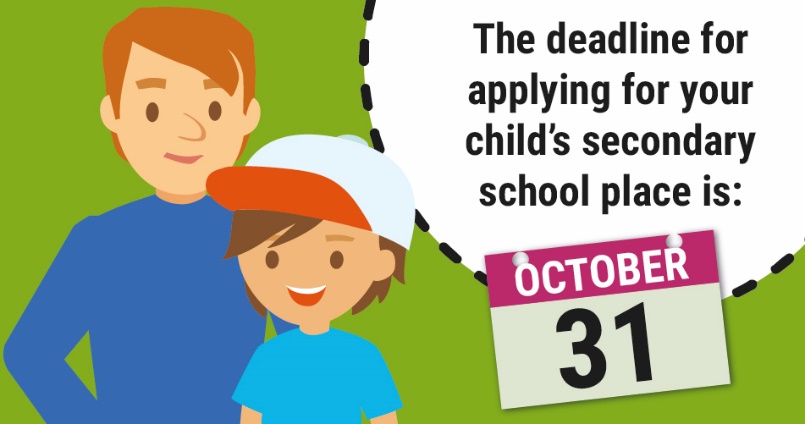 Chris MillsCounty Councillor